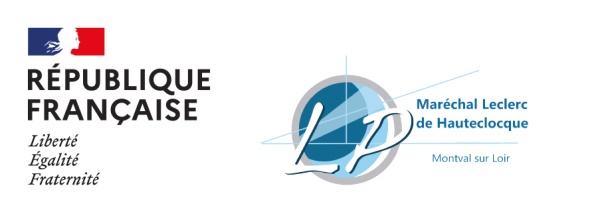 LISTE DES FOURNITURESBAC PRO Assistance à la Gestion  des Organisations et de leurs Activités (AGORA)L’ensemble des fournitures demandées est utilisé pour les trois (3) années de formation.MATIERESFOURNITURESPour toutes les matières- les 4 stylos rouge, vert, noir et bleu- 1 crayon papier HB- Blanco « Tipp-ex », effaceur- surligneurs- crayons de couleur et feutres- colle / ciseaux- crayon papier / gomme- règle plate et équerre, rapporteur, compas- 1 cahier de brouillon- 1 agenda (obligatoire)- 1 clé USBFRANÇAISHISTOIRE-GEOGRAPHIE- 2 cahiers grands carreaux (24 x 32)- 1 pochette pour les documents- copies simples et doubles grands format et grands carreauxANGLAIS- 1 Porte-vuesESPAGNOL ou ALLEMAND- 1 cahier grands carreaux (24 x 32)MATHEMATIQUESEt SCIENCES- 2 classeurs souple format A4 – largeur dos : 4 cm- 100 pochettes transparentes perforées – format A4- 1 calculatrice CASIO GRAPH 25 +E- 100 feuilles simples petits ou grands carreaux (au choix) format A4- 100 feuilles doubles petits ou grands carreaux (au choix) format A4 EDUCATION ARTISTIQUE- 1 Porte-vues de 60- 1 pochette canson format A3- 1 crayon à papier de la marque BIC crayon à papier CRITERIUM ou Staedler (ne pas prendre Evolution)- 1 feutre FIN NOIR : pilot – fineliner SW PPF, extra fin, noir ou fineliner triplus « brillant colours »- Crayon de couleur : stabilo, Staedler, Faber Castel ou « BIC intensity ! » (ne pas prendre Evolution)EDUCATION PHYSIQUE- 1 tenue de sport- 1 paire de chaussures de sport gestion administration- 8 chemises à rabats 
- 1 ramette de papier + 1 paire d’écouteurs